Maths Answers - 08.07.20Mental Maths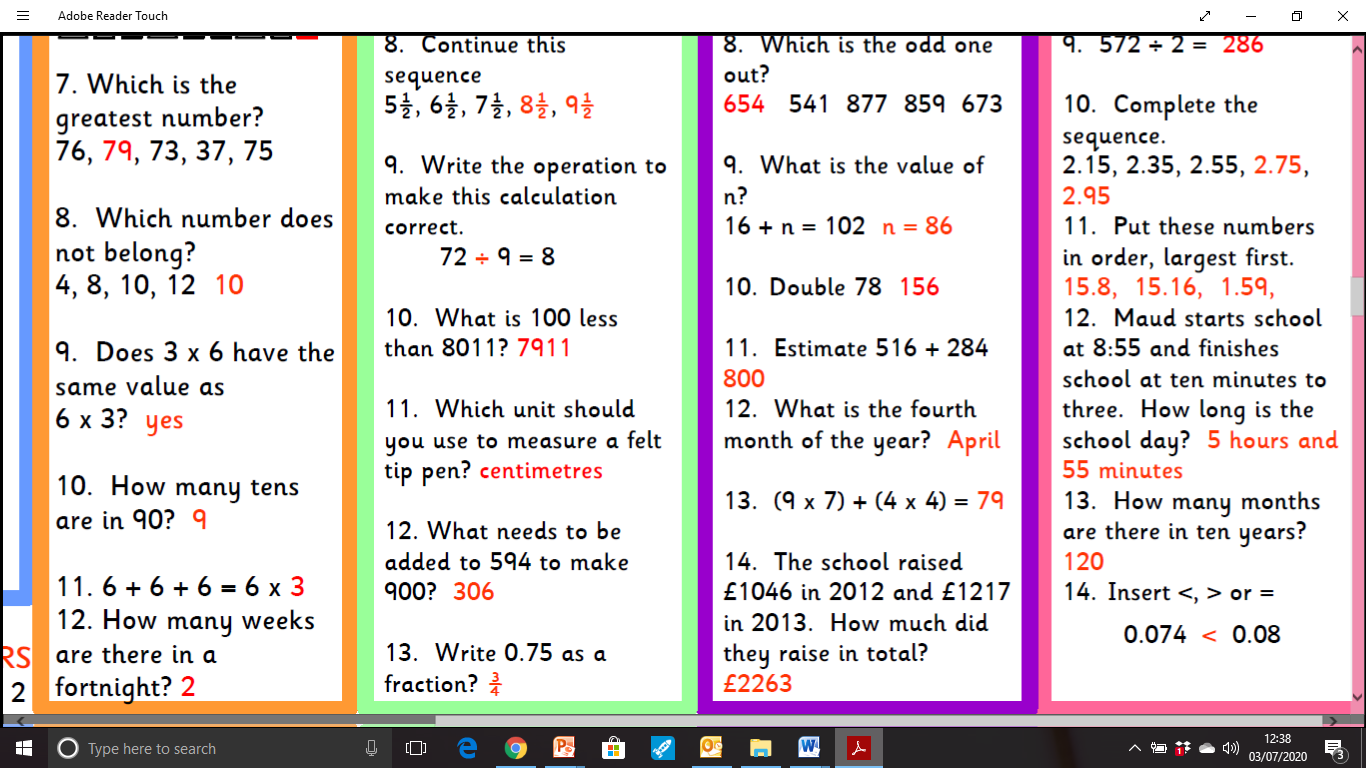 Fun Challenge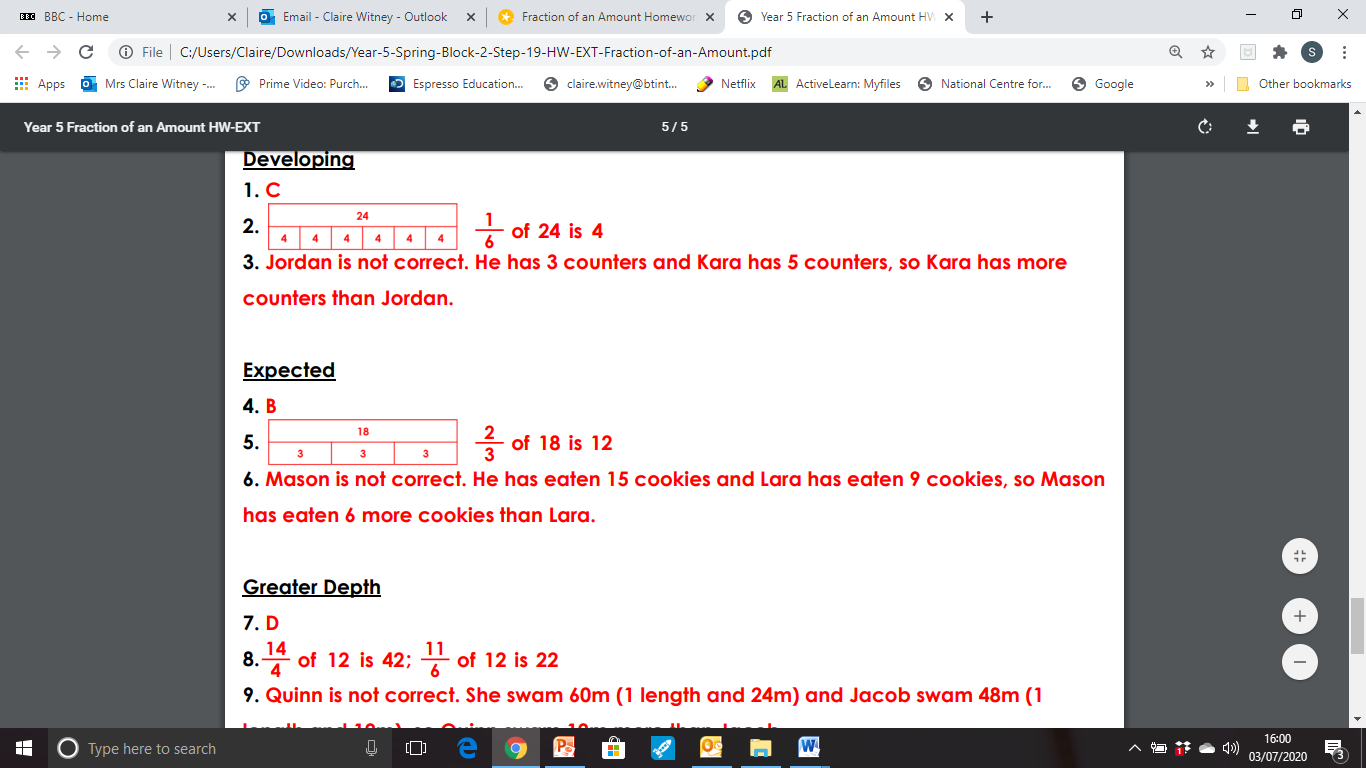 